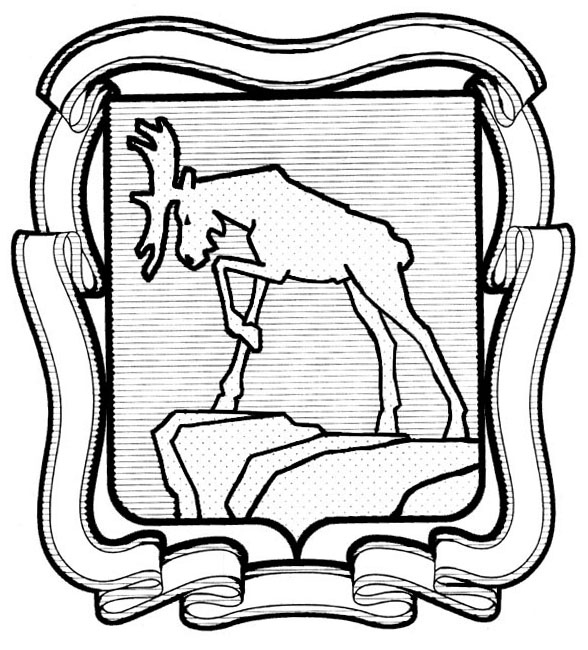 проектСОБРАНИЕ ДЕПУТАТОВ МИАССКОГО ГОРОДСКОГО ОКРУГА                                                         ЧЕЛЯБИНСКАЯ ОБЛАСТЬ     ______СЕССИЯ СОБРАНИЯ  ДЕПУТАТОВ МИАССКОГО ГОРОДСКОГО ОКРУГА ПЯТОГО СОЗЫВАРЕШЕНИЕ №от                          г.Рассмотрев предложение председателя Собрания депутатов Миасского городского округа Е.А. Степовика о внесении изменений в Решение Собрания депутатов Миасского городского округа от 24.03.2017 г. №4 «Об утверждении Положения «Об организации работы с наказами избирателей депутатам Собрания депутатов Миасского городского округа», учитывая рекомендации постоянной комиссии по вопросам законности, правопорядка и местного самоуправления, руководствуясь Федеральным законом от 06.10.2003 г. №131-ФЗ «Об общих принципах организации местного самоуправления в Российской Федерации» и Уставом Миасского городского округа, Собрание депутатов Миасского городского округаРЕШАЕТ:1. Внести следующие изменения в Решение Собрания депутатов Миасского городского округа от 24.03.2017 г. №4 «Об утверждении Положения «Об организации работы с наказами избирателей депутатам Собрания депутатов Миасского городского округа» (далее - Решение), а именно в приложении к Решению:1) в пункте 9 слова «в течение 2 месяцев со дня избрания» заменить на слова «не позднее 01 октября»;2) пункт 10 после слов «не позднее 1 июля»  дополнить словами: «, за исключением года, в котором истекают полномочия депутата Собрания депутатов.».2. Настоящее Решение опубликовать в установленном порядке.                                                                        3. Контроль исполнения настоящего Решения возложить на постоянную комиссию по вопросам городского хозяйства.Председатель Собрания депутатовМиасского городского округа                                                                                   Е.А. СтеповикГлаваМиасского городского округа                                                                                      Г.М. Тонких	Принятие представленного проекта решения входит в компетенцию Собрания депутатов Миасского городского округа.Замечаний правового характера нет.               Начальник юридического отдела                                          В.А. ОсиповаЛанге М.А.57-25-53Собрание депутатов Миасского городского округаЮридический отдел ПОЯСНИТЕЛЬНАЯ ЗАПИСКАК проекту решения «О внесении изменений в Решение Собрания депутатов Миасского городского округа от 24.03.2017 г. №4 «Об утверждении Положения «Об организации работы с наказами избирателей депутатам Собрания депутатов Миасского городского округа»	Представленным проектом решения предлагается внести изменения в Решение Собрания депутатов Миасского городского округа от 24.03.2017 г. №4 «Об утверждении Положения «Об организации работы с наказами избирателей депутатам Собрания депутатов Миасского городского округа»,  а именно: предусматривается изменение срока направления наказов избирателей, поступивших в ходе предвыборной кампании, в Собрание депутатов. Вместо 2 месяцев со дня избрания депутата, такие наказы должны быть направлены до 01 октября. Такое сокращение сроков позволит раньше начать работу по осмечиванию таких наказов и, соответственно, раньше провести необходимые конкурсные процедуры и приступить к выполнению, необходимых работ. Кроме того, проектом решения предусматривается, что наказы избирателей, поступившие в течение срока осуществления депутатских полномочий, оформляются депутатом по форме Реестра и направляются ежегодно в Собрание депутатов округа не позднее 1 июля, за исключением года, в котором истекают полномочия депутата Собрания депутатов. Данное изменение позволит четко определить, что в год проведения выборов в Собрание депутатов, наказы на следующий год подаются именно  депутатами, избранными в следующий созыв Собрания депутатов.                Начальник юридического отдела                                          В.А. ОсиповаЛанге М.А.57-25-53Собрание депутатов Миасского городского округаЮридический отдел  ЗАКЛЮЧЕНИЕна проект решения «О внесении изменений в Решение Собрания депутатов Миасского городского округа от 24.03.2017 г. №4 «Об утверждении Положения «Об организации работы с наказами избирателей депутатам Собрания депутатов Миасского городского округа»